                                   Indbydelse til                           De danske politimesterskaber i 7-mands fodbold for herrer                                                                                   og                                                       7-mands turnering for kvinder 2019Fyns Politi Idrætsforening og Dansk Politiidrætsforbund indbyder hermed til politimesterskaber i fodbold:                                                          onsdag den 25. september 2019på banerne ved Odense Boldklub i Odense, som er beliggende ved Sdr. Boulevard 172, 5000 Odense C.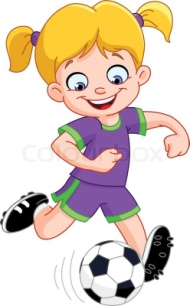 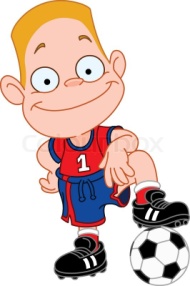 Foreløbigt program:Kl. 09.30: 		Velkomst og stævneåbningKl. 10.00: 		KampstartKl.?: 		Præmieoverrækkelser og afslutning med fællesspisningStartgebyr:  		500 kr. pr holdFællesspisning:  	100 kr. pr. deltager. Vil foregå i cafeteriet ved Odense Boldklub.Tilmelding: 	Tilmeldingsblanketten udfyldes og sende på email til: lni014@politi.dk  senest fredag den 9. august 2019.Betaling: 	Samlet betaling for holdgebyr og spisning betales til Fyns Politi Idrætsforening: Lån & Spar Bank. Regnr.: 0400. Kontonr.: 4012475530.Angiv venligst hvem betalingen er fra. Parkering: 		Der er parkeringspladser i forbindelse med boldbanerne. Omklædning:	Der vil være mulighed for omklædning og bad ved boldbanerne.Kampprogram:	Sendes når alle tilmeldinger er på plads.Ansvarlig arrangør: 	Lars Erik Bering, tlf. 28 60 68 04.Appeljury: 		Medlemmer af DPIF´s fodbold- og forretningsudvalg.Med venlig hilsenLars Erik Bering Fyns Politi Idrætsforening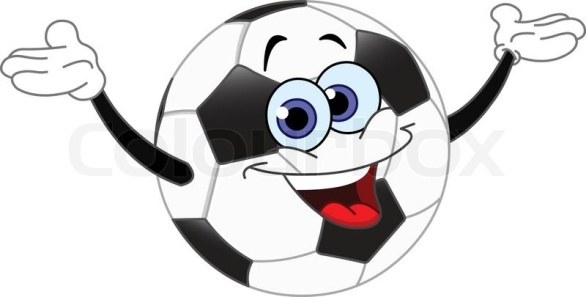 Vi glæder os til at se jer!Tilmeldingsblanket – Danske Politimesterskaber i 7-mands fodbold 2019:Tilmelding senest 9. august 2019 – sendes til: 	lni014@politi.dkForening/kreds:Damer:Herrer:Holdnavn:Fællesspisning/antal: (kr.100/deltager)Samlet pris: (inkl. 500,-/hold)I alt (antal/pris)